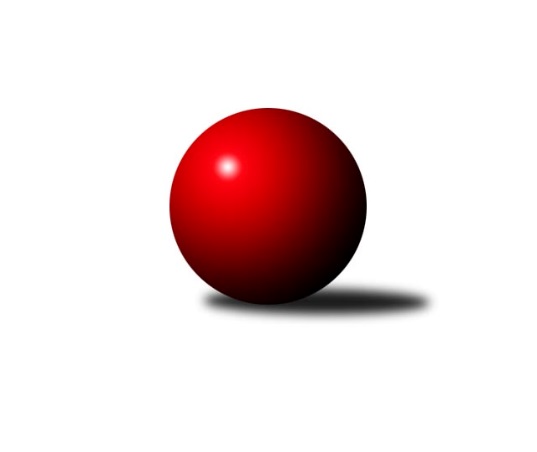 Č.10Ročník 2022/2023	3.12.2022Nejlepšího výkonu v tomto kole: 2779 dosáhlo družstvo: SKK Jeseník ˝A˝Severomoravská divize 2022/2023Výsledky 10. kolaSouhrnný přehled výsledků:TJ VOKD Poruba ˝A˝	- TJ Horní Benešov ˝D˝	6:2	2514:2401	7.5:4.5	3.12.TJ Spartak Bílovec ˝A˝	- TJ Michalkovice A	6:2	2685:2577	6.5:5.5	3.12.TJ Tatran Litovel A	- TJ Odry ˝B˝	7:1	2712:2620	8.0:4.0	3.12.KK Jiskra Rýmařov ˝B˝	- SKK Jeseník ˝A˝	3:5	2718:2779	6.0:6.0	3.12.TJ Sokol Bohumín ˝B˝	- TJ Sokol Sedlnice 	5:3	2620:2551	9.0:3.0	3.12.TJ Horní Benešov ˝B˝	- Sokol Přemyslovice ˝B˝	5:3	2711:2712	8.0:4.0	3.12.Tabulka družstev:	1.	TJ Spartak Bílovec ˝A˝	10	9	0	1	56.0 : 24.0 	72.0 : 48.0 	 2652	18	2.	TJ Sokol Sedlnice	10	7	0	3	50.0 : 30.0 	58.5 : 61.5 	 2549	14	3.	SKK Jeseník ˝A˝	10	7	0	3	47.0 : 33.0 	60.0 : 60.0 	 2638	14	4.	TJ Odry ˝B˝	10	7	0	3	45.0 : 35.0 	67.0 : 53.0 	 2595	14	5.	TJ Sokol Bohumín ˝B˝	10	6	1	3	44.5 : 35.5 	64.5 : 55.5 	 2572	13	6.	TJ Michalkovice A	9	5	0	4	41.0 : 31.0 	65.0 : 43.0 	 2611	10	7.	TJ Horní Benešov ˝B˝	10	4	1	5	38.5 : 41.5 	59.0 : 61.0 	 2586	9	8.	TJ Tatran Litovel A	10	4	0	6	41.0 : 39.0 	68.0 : 52.0 	 2639	8	9.	KK Jiskra Rýmařov ˝B˝	10	3	1	6	33.0 : 47.0 	49.0 : 71.0 	 2538	7	10.	Sokol Přemyslovice ˝B˝	10	2	2	6	32.0 : 48.0 	55.0 : 65.0 	 2589	6	11.	TJ VOKD Poruba ˝A˝	10	2	1	7	31.0 : 49.0 	54.5 : 65.5 	 2510	5	12.	TJ Horní Benešov ˝D˝	9	0	0	9	13.0 : 59.0 	35.5 : 72.5 	 2468	0Podrobné výsledky kola:	 TJ VOKD Poruba ˝A˝	2514	6:2	2401	TJ Horní Benešov ˝D˝	Jiří Kratoš	 	 227 	 228 		455 	 2:0 	 389 	 	195 	 194		Jaromír Hendrych	Martin Skopal	 	 195 	 165 		360 	 0:2 	 431 	 	215 	 216		Martin Švrčina	Jáchym Kratoš	 	 166 	 208 		374 	 1:1 	 391 	 	196 	 195		Zdeněk Žanda	Pavel Hrabec	 	 214 	 208 		422 	 1:1 	 404 	 	194 	 210		David Láčík	Lukáš Trojek	 	 236 	 237 		473 	 2:0 	 382 	 	202 	 180		Zdeněk Smrža	Richard Šimek	 	 208 	 222 		430 	 1.5:0.5 	 404 	 	208 	 196		Michal Blažekrozhodčí:  Vedoucí družstevNejlepší výkon utkání: 473 - Lukáš Trojek	 TJ Spartak Bílovec ˝A˝	2685	6:2	2577	TJ Michalkovice A	Michal Kudela	 	 225 	 221 		446 	 1:1 	 418 	 	232 	 186		Jiří Řepecký	David Binar	 	 221 	 222 		443 	 0:2 	 477 	 	249 	 228		Martin Ščerba	Milan Zezulka	 	 221 	 229 		450 	 0.5:1.5 	 453 	 	221 	 232		Michal Zych	Antonín Fabík	 	 221 	 221 		442 	 2:0 	 382 	 	204 	 178		Petr Řepecký	Tomáš Binar	 	 223 	 236 		459 	 1:1 	 448 	 	229 	 219		Josef Linhart	Petr Číž	 	 219 	 226 		445 	 2:0 	 399 	 	216 	 183		Daniel Dudekrozhodčí: Petr ŘepeckýNejlepší výkon utkání: 477 - Martin Ščerba	 TJ Tatran Litovel A	2712	7:1	2620	TJ Odry ˝B˝	Miroslav Talášek	 	 212 	 239 		451 	 1:1 	 431 	 	222 	 209		Karel Šnajdárek	Stanislav Brosinger	 	 228 	 237 		465 	 1:1 	 428 	 	237 	 191		Stanislav Ovšák	David Čulík	 	 216 	 228 		444 	 1:1 	 430 	 	231 	 199		Daniel Malina	František Baleka	 	 237 	 217 		454 	 2:0 	 413 	 	204 	 209		Jana Frydrychová	Kamil Axmann	 	 243 	 245 		488 	 2:0 	 465 	 	229 	 236		Lukáš Dadák	Jiří Čamek	 	 226 	 184 		410 	 1:1 	 453 	 	219 	 234		Stanislava Ovšákovározhodčí:  Vedoucí družstevNejlepší výkon utkání: 488 - Kamil Axmann	 KK Jiskra Rýmařov ˝B˝	2718	3:5	2779	SKK Jeseník ˝A˝	Petra Kysilková	 	 218 	 225 		443 	 1:1 	 464 	 	200 	 264		Rostislav Cundrla	Jiří Polášek	 	 219 	 199 		418 	 1:1 	 444 	 	205 	 239		Jiří Fárek	Josef Pilatík	 	 264 	 227 		491 	 1:1 	 483 	 	230 	 253		Václav Smejkal	Michal Ihnát	 	 197 	 222 		419 	 0:2 	 493 	 	263 	 230		Michal Smejkal	Pavel Konštacký	 	 226 	 228 		454 	 1:1 	 447 	 	233 	 214		Miroslav Vala	Romana Valová	 	 238 	 255 		493 	 2:0 	 448 	 	205 	 243		Jaromíra Smejkalovározhodčí:  Vedoucí družstevNejlepšího výkonu v tomto utkání: 493 kuželek dosáhli: Michal Smejkal, Romana Valová	 TJ Sokol Bohumín ˝B˝	2620	5:3	2551	TJ Sokol Sedlnice 	Libor Krajčí	 	 213 	 222 		435 	 2:0 	 388 	 	193 	 195		Miroslav Mikulský	René Světlík	 	 201 	 213 		414 	 1:1 	 417 	 	209 	 208		Michaela Tobolová	Lada Péli	 	 238 	 207 		445 	 1:1 	 455 	 	234 	 221		Milan Janyška	Štefan Dendis	 	 213 	 217 		430 	 1:1 	 448 	 	210 	 238		Jan Stuchlík	Dalibor Hamrozy	 	 216 	 236 		452 	 2:0 	 409 	 	200 	 209		Ladislav Petr	Jozef Kuzma	 	 210 	 234 		444 	 2:0 	 434 	 	206 	 228		Rostislav Kletenskýrozhodčí: Dendis ŠtefanNejlepší výkon utkání: 455 - Milan Janyška	 TJ Horní Benešov ˝B˝	2711	5:3	2712	Sokol Přemyslovice ˝B˝	Luděk Zeman	 	 220 	 171 		391 	 1:1 	 462 	 	216 	 246		Marek Kankovský	Eva Zdražilová	 	 261 	 214 		475 	 1:1 	 468 	 	235 	 233		Karel Meissel	Josef Matušek	 	 241 	 212 		453 	 1:1 	 445 	 	221 	 224		Michal Oščádal	Jan Janák	 	 229 	 217 		446 	 2:0 	 434 	 	218 	 216		Lukáš Vybíral	Peter Dankovič	 	 246 	 249 		495 	 2:0 	 459 	 	229 	 230		Jiří Kankovský	Petr Rak	 	 223 	 228 		451 	 1:1 	 444 	 	214 	 230		Milan Smékalrozhodčí:  Vedoucí družstevNejlepší výkon utkání: 495 - Peter DankovičPořadí jednotlivců:	jméno hráče	družstvo	celkem	plné	dorážka	chyby	poměr kuž.	Maximum	1.	Michal Klich 	TJ Horní Benešov ˝B˝	467.83	315.7	152.2	3.1	3/4	(496)	2.	Tomáš Binar 	TJ Spartak Bílovec ˝A˝	467.70	306.3	161.4	2.5	6/6	(493)	3.	Miroslav Talášek 	TJ Tatran Litovel A	464.42	310.9	153.5	3.3	4/5	(497)	4.	Petr Číž 	TJ Spartak Bílovec ˝A˝	461.33	307.6	153.7	3.3	6/6	(489)	5.	Michal Zych 	TJ Michalkovice A	458.47	308.6	149.9	3.7	5/6	(494)	6.	Václav Smejkal 	SKK Jeseník ˝A˝	457.43	307.1	150.3	4.5	7/7	(484)	7.	Stanislava Ovšáková 	TJ Odry ˝B˝	456.80	310.9	145.9	3.5	5/6	(511)	8.	Lada Péli 	TJ Sokol Bohumín ˝B˝	451.73	298.8	153.0	2.5	5/5	(482)	9.	Lukáš Vybíral 	Sokol Přemyslovice ˝B˝	450.07	298.6	151.5	4.5	5/7	(480)	10.	Pavel Hrabec 	TJ VOKD Poruba ˝A˝	449.80	308.9	140.9	5.0	5/5	(475)	11.	Milan Janyška 	TJ Sokol Sedlnice 	449.33	297.8	151.5	1.7	6/7	(483)	12.	Lukáš Dadák 	TJ Odry ˝B˝	449.08	304.9	144.2	5.3	6/6	(478)	13.	Jan Stuchlík 	TJ Sokol Sedlnice 	448.06	299.4	148.6	3.7	6/7	(483)	14.	Michal Kudela 	TJ Spartak Bílovec ˝A˝	446.38	307.1	139.3	5.9	4/6	(472)	15.	Pavel Hannig 	SKK Jeseník ˝A˝	446.00	306.4	139.6	5.2	6/7	(491)	16.	František Baleka 	TJ Tatran Litovel A	445.17	301.0	144.2	4.4	4/5	(468)	17.	Marek Kankovský 	Sokol Přemyslovice ˝B˝	444.25	304.9	139.4	5.2	6/7	(462)	18.	Milan Zezulka 	TJ Spartak Bílovec ˝A˝	444.08	309.5	134.6	5.4	4/6	(462)	19.	Jozef Kuzma 	TJ Sokol Bohumín ˝B˝	443.77	299.7	144.0	3.1	5/5	(473)	20.	Jiří Čamek 	TJ Tatran Litovel A	443.56	307.1	136.4	5.5	5/5	(466)	21.	Michal Smejkal 	SKK Jeseník ˝A˝	441.68	298.5	143.1	6.1	7/7	(499)	22.	Daniel Malina 	TJ Odry ˝B˝	441.40	302.8	138.6	6.2	4/6	(509)	23.	Stanislav Ovšák 	TJ Odry ˝B˝	441.21	297.2	144.0	5.1	6/6	(523)	24.	Filip Sýkora 	TJ Spartak Bílovec ˝A˝	440.92	310.7	130.2	6.1	6/6	(482)	25.	Martin Ščerba 	TJ Michalkovice A	440.72	307.2	133.5	7.6	6/6	(477)	26.	Kamil Axmann 	TJ Tatran Litovel A	440.71	292.0	148.8	6.3	4/5	(488)	27.	Jiří Kratoš 	TJ VOKD Poruba ˝A˝	439.93	303.6	136.3	4.3	5/5	(476)	28.	Petr Řepecký 	TJ Michalkovice A	439.70	298.7	141.0	5.1	5/6	(474)	29.	Petr Rak 	TJ Horní Benešov ˝B˝	439.00	300.4	138.6	7.0	4/4	(469)	30.	Jiří Řepecký 	TJ Michalkovice A	438.67	302.0	136.7	8.3	6/6	(493)	31.	Miroslav Vala 	SKK Jeseník ˝A˝	438.25	301.8	136.4	6.8	7/7	(469)	32.	Jiří Fárek 	SKK Jeseník ˝A˝	437.46	296.0	141.5	5.2	6/7	(467)	33.	Miroslav Sigmund 	TJ Tatran Litovel A	437.30	297.1	140.3	5.5	5/5	(470)	34.	Karel Meissel 	Sokol Přemyslovice ˝B˝	437.00	306.1	130.9	6.3	6/7	(468)	35.	Romana Valová 	KK Jiskra Rýmařov ˝B˝	436.43	300.9	135.5	5.7	5/5	(493)	36.	Josef Linhart 	TJ Michalkovice A	434.13	297.5	136.7	6.2	6/6	(450)	37.	Jana Frydrychová 	TJ Odry ˝B˝	432.28	300.1	132.2	6.9	5/6	(464)	38.	Michaela Tobolová 	TJ Sokol Sedlnice 	429.90	294.7	135.2	6.5	7/7	(466)	39.	Milan Smékal 	Sokol Přemyslovice ˝B˝	429.90	299.9	130.0	8.7	5/7	(513)	40.	Jiří Kankovský 	Sokol Přemyslovice ˝B˝	428.89	298.9	130.0	7.1	7/7	(467)	41.	Martin Švrčina 	TJ Horní Benešov ˝D˝	428.79	294.7	134.1	8.8	7/7	(482)	42.	Jaromíra Smejkalová 	SKK Jeseník ˝A˝	426.52	293.7	132.8	6.5	7/7	(488)	43.	Josef Matušek 	TJ Horní Benešov ˝B˝	426.43	293.9	132.6	7.6	4/4	(474)	44.	Štefan Dendis 	TJ Sokol Bohumín ˝B˝	425.60	295.5	130.1	7.9	5/5	(462)	45.	Jan Janák 	TJ Horní Benešov ˝B˝	421.85	294.0	127.9	7.2	4/4	(462)	46.	Luděk Zeman 	TJ Horní Benešov ˝B˝	421.42	294.9	126.5	7.3	4/4	(444)	47.	Ladislav Petr 	TJ Sokol Sedlnice 	421.06	292.4	128.6	7.4	6/7	(449)	48.	Lukáš Trojek 	TJ VOKD Poruba ˝A˝	420.60	289.6	131.0	11.0	5/5	(473)	49.	Peter Dankovič 	TJ Horní Benešov ˝B˝	420.50	299.6	120.9	8.6	3/4	(495)	50.	Karel Šnajdárek 	TJ Odry ˝B˝	420.00	296.3	123.7	8.6	4/6	(466)	51.	Michal Blažek 	TJ Horní Benešov ˝D˝	419.33	293.2	126.2	7.8	6/7	(432)	52.	Rostislav Kletenský 	TJ Sokol Sedlnice 	418.57	284.3	134.3	5.2	7/7	(443)	53.	Libor Krajčí 	TJ Sokol Bohumín ˝B˝	417.80	296.1	121.7	7.9	5/5	(441)	54.	Zdeněk Smrža 	TJ Horní Benešov ˝D˝	417.73	284.3	133.4	6.9	5/7	(458)	55.	Petr Řepecký 	TJ Michalkovice A	416.63	289.3	127.3	9.7	6/6	(462)	56.	Zdeněk Žanda 	TJ Horní Benešov ˝D˝	414.75	287.4	127.3	8.0	6/7	(466)	57.	Miroslav Mikulský 	TJ Sokol Sedlnice 	413.93	291.5	122.4	10.0	7/7	(469)	58.	David Láčík 	TJ Horní Benešov ˝D˝	412.17	288.6	123.6	9.3	6/7	(466)	59.	Martin Kovář 	KK Jiskra Rýmařov ˝B˝	410.80	290.1	120.7	9.2	5/5	(462)	60.	Jaromír Hendrych 	TJ Horní Benešov ˝D˝	405.58	294.5	111.1	14.5	6/7	(484)	61.	Jiří Madecký 	TJ Odry ˝B˝	405.25	288.9	116.4	9.0	4/6	(461)	62.	Antonín Fabík 	TJ Spartak Bílovec ˝A˝	401.93	283.1	118.9	10.1	6/6	(442)	63.	Jáchym Kratoš 	TJ VOKD Poruba ˝A˝	398.38	276.6	121.8	9.2	4/5	(413)	64.	Pavla Hendrychová 	TJ Horní Benešov ˝D˝	389.00	279.3	109.7	11.9	5/7	(420)		Petr Dankovič 	TJ Horní Benešov ˝B˝	471.00	328.0	143.0	5.0	1/4	(471)		Pavel Toman 	Sokol Přemyslovice ˝B˝	469.00	303.0	166.0	7.0	1/7	(469)		Josef Pilatík 	KK Jiskra Rýmařov ˝B˝	457.40	305.9	151.5	4.7	3/5	(491)		Stanislav Brosinger 	TJ Tatran Litovel A	454.00	309.3	144.7	6.3	1/5	(504)		Eva Zdražilová 	TJ Horní Benešov ˝B˝	452.67	314.0	138.7	8.3	1/4	(475)		David Kaluža 	TJ Horní Benešov ˝B˝	450.50	314.0	136.5	5.5	1/4	(459)		Rostislav Cundrla 	SKK Jeseník ˝A˝	450.38	312.8	137.6	7.3	2/7	(464)		Jiří Polášek 	KK Jiskra Rýmařov ˝B˝	446.33	314.3	132.0	9.3	3/5	(481)		Michal Oščádal 	Sokol Přemyslovice ˝B˝	442.00	306.8	135.3	6.3	4/7	(484)		David Binar 	TJ Spartak Bílovec ˝A˝	436.92	307.0	129.9	8.3	3/6	(470)		Pavel Konštacký 	KK Jiskra Rýmařov ˝B˝	435.53	301.7	133.8	7.3	3/5	(467)		Jakub Mokoš 	TJ Tatran Litovel A	435.00	301.5	133.5	7.0	2/5	(448)		Michal Dočkálek 	KK Jiskra Rýmařov ˝B˝	435.00	312.0	123.0	7.0	1/5	(435)		Petr Axmann 	TJ Tatran Litovel A	433.67	304.7	129.0	10.0	2/5	(460)		Vojtěch Rozkopal 	TJ Odry ˝B˝	433.00	307.0	126.0	10.0	2/6	(468)		Josef Jurášek 	TJ Michalkovice A	432.00	297.0	135.0	10.0	1/6	(432)		René Světlík 	TJ Sokol Bohumín ˝B˝	431.11	300.6	130.6	8.3	3/5	(457)		Dalibor Hamrozy 	TJ Sokol Bohumín ˝B˝	430.50	301.6	128.9	9.0	2/5	(452)		Richard Šimek 	TJ VOKD Poruba ˝A˝	428.89	301.2	127.7	6.0	3/5	(471)		Jiří Fiala 	TJ Tatran Litovel A	428.00	303.0	125.0	7.0	1/5	(428)		David Čulík 	TJ Tatran Litovel A	426.92	300.8	126.2	9.8	3/5	(491)		Petra Kysilková 	KK Jiskra Rýmařov ˝B˝	426.60	285.1	141.5	7.2	3/5	(473)		Pavlína Krayzelová 	TJ Sokol Bohumín ˝B˝	425.78	299.7	126.1	7.7	3/5	(458)		Markéta Kohutková 	TJ Sokol Bohumín ˝B˝	423.00	290.0	133.0	7.0	1/5	(423)		Miroslav Ondrouch 	Sokol Přemyslovice ˝B˝	419.13	298.1	121.0	9.0	4/7	(456)		Vladimír Štacha 	TJ Spartak Bílovec ˝A˝	418.67	302.0	116.7	11.0	3/6	(442)		Zdeněk Mžik 	TJ VOKD Poruba ˝A˝	418.00	297.0	121.0	5.0	1/5	(418)		Jakub Hendrych 	TJ Horní Benešov ˝D˝	418.00	298.5	119.5	11.0	2/7	(421)		Tomáš Chárník 	KK Jiskra Rýmařov ˝B˝	417.67	297.0	120.7	6.7	2/5	(461)		Michal Ihnát 	KK Jiskra Rýmařov ˝B˝	416.17	288.2	128.0	8.7	3/5	(440)		Libor Pšenica 	TJ Michalkovice A	412.00	279.0	133.0	1.0	1/6	(412)		Jakub Dankovič 	TJ Horní Benešov ˝B˝	410.75	294.5	116.3	14.3	2/4	(452)		Jiří Číž 	TJ VOKD Poruba ˝A˝	410.00	292.0	118.0	15.0	1/5	(410)		Daniel Dudek 	TJ Michalkovice A	409.00	277.3	131.8	4.8	2/6	(428)		Petr Charník 	KK Jiskra Rýmařov ˝B˝	408.11	288.7	119.4	9.4	3/5	(435)		Rudolf Chuděj 	TJ Odry ˝B˝	405.00	293.0	112.0	13.0	1/6	(405)		Jiří Vrobel 	TJ Tatran Litovel A	404.00	287.5	116.5	11.5	2/5	(431)		Ondřej Smékal 	Sokol Přemyslovice ˝B˝	403.25	285.7	117.6	9.8	4/7	(422)		Jiří Zapletal 	Sokol Přemyslovice ˝B˝	401.00	270.0	131.0	10.0	1/7	(401)		Jan Ščerba 	TJ Michalkovice A	400.00	263.0	137.0	6.0	1/6	(400)		Adam Chvostek 	TJ Sokol Sedlnice 	397.33	290.0	107.3	14.5	2/7	(405)		David Stareček 	TJ VOKD Poruba ˝A˝	393.58	288.8	104.8	10.9	3/5	(416)		Stanislav Brejcha 	TJ Sokol Sedlnice 	393.50	261.5	132.0	5.0	2/7	(417)		Martina Honlová 	TJ Sokol Bohumín ˝B˝	392.83	276.8	116.0	11.8	3/5	(437)		Veronika Ovšáková 	TJ Odry ˝B˝	392.00	277.0	115.0	10.0	1/6	(392)		Tigran Gevorgyan 	KK Jiskra Rýmařov ˝B˝	389.00	284.0	105.0	14.0	1/5	(389)		Daniel Duškevič 	TJ Horní Benešov ˝D˝	384.00	290.0	94.0	15.0	1/7	(384)		Jiří Adamus 	TJ VOKD Poruba ˝A˝	382.00	277.0	105.0	16.0	1/5	(382)		Lubomír Richter 	TJ Sokol Bohumín ˝B˝	381.00	275.0	106.0	6.0	1/5	(381)		Martin Skopal 	TJ VOKD Poruba ˝A˝	380.44	274.2	106.2	11.4	3/5	(409)		Jana Fousková 	SKK Jeseník ˝A˝	372.00	257.0	115.0	8.0	1/7	(372)		Milan Dvorský 	Sokol Přemyslovice ˝B˝	367.00	260.0	107.0	13.0	1/7	(367)		Pavel Švan 	KK Jiskra Rýmařov ˝B˝	355.00	266.0	89.0	15.0	1/5	(355)		Pavel Močár  ml.	Sokol Přemyslovice ˝B˝	347.00	252.0	95.0	15.0	1/7	(347)		Jaroslav Hrabuška 	TJ VOKD Poruba ˝A˝	302.00	242.0	60.0	24.0	1/5	(302)Sportovně technické informace:Starty náhradníků:registrační číslo	jméno a příjmení 	datum startu 	družstvo	číslo startu7477	Rostislav Cundrla	03.12.2022	SKK Jeseník ˝A˝	5x25220	Eva Zdražilová	03.12.2022	TJ Horní Benešov ˝B˝	3x
Hráči dopsaní na soupisku:registrační číslo	jméno a příjmení 	datum startu 	družstvo	Program dalšího kola:11. kolo10.12.2022	so	9:00	TJ Sokol Sedlnice  - TJ Horní Benešov ˝B˝	10.12.2022	so	9:00	TJ Michalkovice A - TJ VOKD Poruba ˝A˝	10.12.2022	so	10:00	TJ Odry ˝B˝ - TJ Spartak Bílovec ˝A˝	10.12.2022	so	10:00	SKK Jeseník ˝A˝ - TJ Sokol Bohumín ˝B˝	10.12.2022	so	10:00	TJ Horní Benešov ˝D˝ - KK Jiskra Rýmařov ˝B˝	10.12.2022	so	15:00	Sokol Přemyslovice ˝B˝ - TJ Tatran Litovel A	Nejlepší šestka kola - absolutněNejlepší šestka kola - absolutněNejlepší šestka kola - absolutněNejlepší šestka kola - absolutněNejlepší šestka kola - dle průměru kuželenNejlepší šestka kola - dle průměru kuželenNejlepší šestka kola - dle průměru kuželenNejlepší šestka kola - dle průměru kuželenNejlepší šestka kola - dle průměru kuželenPočetJménoNázev týmuVýkonPočetJménoNázev týmuPrůměr (%)Výkon1xPeter DankovičHorní Benešov B4951xLukáš TrojekVOKD A113.924732xMichal SmejkalJeseník A4931xPeter DankovičHorní Benešov B111.534952xRomana ValováRýmařov B4932xKamil AxmannLitovel111.214882xJosef PilatíkRýmařov B4914xMartin ŠčerbaMichalkovice A110.774772xKamil AxmannLitovel4881xRomana ValováRýmařov B110.174932xVáclav SmejkalJeseník A4833xMichal SmejkalJeseník A110.17493